Colegio santa María de Maipú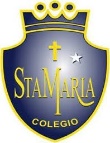 Departamento de artes, tecnología y música.Correo: musicaprimerciclo.smm@gmail.comCanal de YouTube: Departamento de Artes SMM.                  Nivel: Cuarto Básico    Link:  https://youtu.be/YgzhXiEFwbUGuía de autoaprendizaje Nº9 MÚSICANombre_______________________________________ Curso: _______ Fecha: ______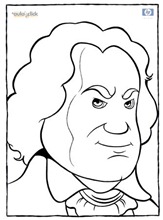 Actividad: pinta las notas musicales, según el color que corresponda. Puedes recordar el color de las notas en la siguiente dirección: https://www.youtube.com/watch?v=RSuNOVAZsX0Primera parte de la canción:El silencio en la música En el mundo de la música también existe el silencio. Cada figura musical tiene su silencio particular, y el silencio tiene la misma duración que la figura que representa.Desafío: descubre cual es la duración del silencio de negra.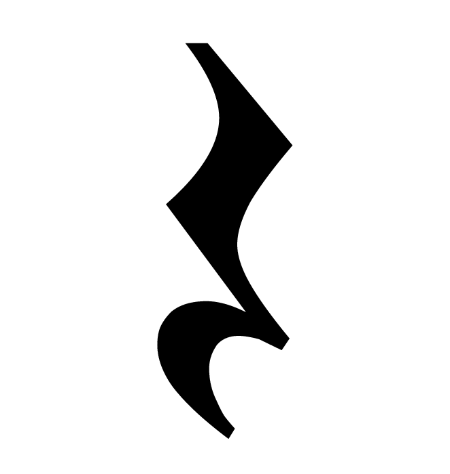 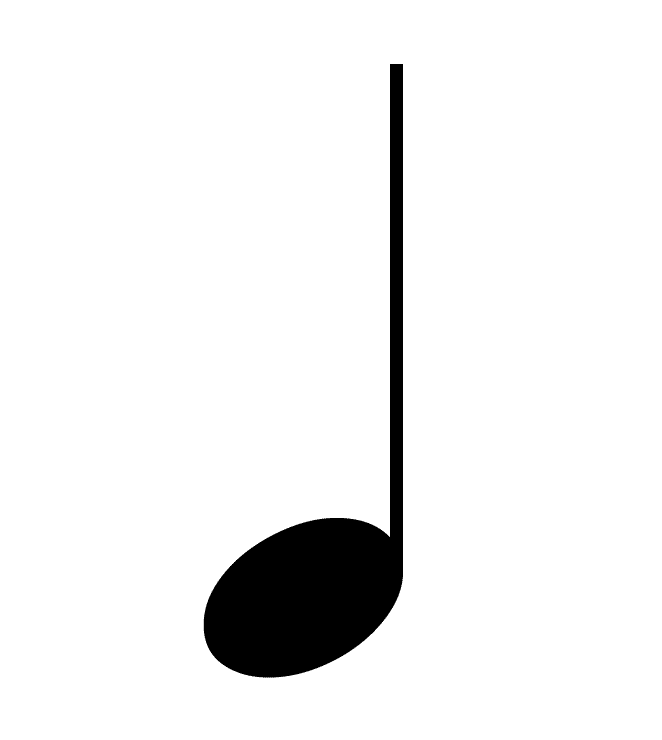                        Negra                                       Silencio de negra	Escribe aquí la duración del silencio de negra